Scientific Poster Abstract Application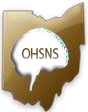 Ohio State Neurosurgical Society 2023 Annual Meeting InterContinental Cleveland Hotel & Conference CenterCleveland, OH Saturday, September 23, 2023Submission deadline:	August 1, 2023, 11:59 pmNotification of acceptance:	August 24, 2023The Ohio State Neurosurgical Society (OHSNS) is pleased to offer Medical Students*, Residents and Fellows the opportunity to exchange the latest information in neurosurgery in two formats: 1) scientific education presentations (top two abstracts) and 2) scientific posters. This is an excellent opportunity to become involved in the OHSNS annual meeting and enhance your reputation both within and outside your institution.*Medical Students may submit a poster abstract if co-authored by an attending neurosurgeonAbout 60 neurosurgeons are expected to attend this meeting. This event is designed to meet the educational needs of OHSNS members and to provide them with the opportunity discuss new treatment options, research and collaborate with their colleagues to advance towards excellence in clinical practice. Physician assistants and clinical nurse specialists are also invited.Location:InterContinental Cleveland Hotel & Conference Center9801 Carnegie Ave.Cleveland, OH 44106AwardsUp to 12 abstracts will be selected for poster presentation. If your abstract is selected for a poster presentation, you will receive an award of $100. If you cannot attend, you can send your poster with a colleague but only those who attend the meeting and are present to discuss/defend their poster are eligible to receive payment. Set-up instructions will be confirmed later.The 3 highest ranked abstracts will be selected for oral presentation. If your abstract is selected for an oral/podium presentation, you will receive an award of $250 plus overnight accommodations if needed. See the agenda for presentation times.Submission and Review ProcessThe OHSNS invites you to participate in the annual education meeting by submitting abstracts of cutting-edge research and clinical advances in the field of neurosurgery. The abstracts will be blinded and reviewed for quality and content. You may submit abstracts/posters of completed work, work in progress or work presented at a local or regional level. The primary author is responsible for obtaining written consent from all authors and appropriate institutions prior to submitting an abstract/poster.Submission Guidelines and Preparation TipsLimit of two applications per individual.Abstract word count is limited to 500 words, excluding the title and authors’ names or tables/images/ figures.One table/image/figure is allowed to accompany the written abstract.Poster board size will be 6' wide by 4' tall. Your poster may be of any size smaller than these dimensions. Presenters are responsible for creating and bringing their own posterYou may submit abstracts/posters of completed work, work in progress or work presented at a local or regional level.The primary author is responsible for obtaining consent from all authors and appropriate institutions prior to submitting an abstract/poster.Abstracts/posters must be free of commercial influence. In addition, they may not imply an endorsement of any commercial product or service.The use of standard medical and scientific abbreviations is acceptable. Other abbreviations should be placed in parentheses, after the first appearance of the full word(s) for which it represents.Organize your abstract and poster into subdivisions, e.g., Introduction, Methods, Results, Discussion, Conclusions, and Literature Cited (avoid using too many citations).Besides your project, the text could also include future research plans or questions.If your poster is accepted, you agree to attend the meeting and to be near your poster during designated times. If you cannot attend, it is your responsibility to make arrangements for a co-author or other to attend the meeting to present your poster.Application on the next pagePlease complete/copy-paste the information below (please type your submission – no hand-written submissions) and email to Jessica Sellar at OHSNSinfo@academyofmedicine.org2023 OHSNS Annual Meeting – Scientific AbstractsA maximum of fifteen (15) abstracts will be chosen. The three (3) highest ranked abstracts will be selected for oral presentations and twelve (12) will be chosen for poster presentations.Click here if you do not wish your abstract to be considered for an oral presentation.Questions? Contact Jessica Sellar at OHSNSinfo@academyofmedicine.org or at (513) 421-7010.ABSTRACT NARRATIVE Please enter or copy/paste narrative here (500-word limit):Full name and credentialsTrainee affiliation (I.e.:medstudent, PGY year, Fellow)Institution/OrganizationPhone numberEmailDate submittedAbstract title